GULBENES NOVADA DOMES LĒMUMSGulbenēPar dzīvokļa īpašuma “Gulbītis 2” – 14, Gulbītis, Jaungulbenes pagasts, Gulbenes novads, pircēja apstiprināšanuGulbenes novada dome 2023.gada 30.martā pieņēma lēmumu Nr. GND/2023/313 “Par dzīvokļa īpašuma “Gulbītis 2” – 14, Gulbītis, Jaungulbenes pagasts, Gulbenes novads, pirmās izsoles rīkošanu, noteikumu un sākumcenas apstiprināšanu” (protokols Nr. 4; 99.p.).2023.gada 11.maijā tika rīkota Gulbenes novada pašvaldības dzīvokļa īpašuma “Gulbītis 2” – 14, Gulbītis, Jaungulbenes pagasts, Gulbenes novads, kadastra numurs 5060 900 0042, kas sastāv no divistabu dzīvokļa ar kopējo platību 61,6 kv.m. (telpu grupas kadastra apzīmējums 5060 005 0076 001 014), un pie tām piederošām kopīpašuma 580/11609 domājamām daļām no dzīvojamās mājas (būves kadastra apzīmējums 5060 005 0076 001), 580/11609 domājamām daļām no zemes (zemes vienības kadastra apzīmējums 5060 005 0076), pirmā izsole, kurā piedalījās divi pretendenti. SIA “Bauernland”, reģistrācijas Nr. 40203253377, juridiskā adrese: “Villenieki”, Jaungulbenes pagasts, Gulbenes novads, LV-4420, par augstāko nosolīto cenu 5100 EUR (pieci tūkstoši viens simts euro) ir ieguvis tiesības pirkt dzīvokļa īpašumu “Gulbītis 2” – 14, Gulbītis, Jaungulbenes pagasts, Gulbenes novads, kadastra numurs 5060 900 0042.Pašvaldību likuma 10.panta pirmās daļas 16.punkts nosaka, ka dome ir tiesīga izlemt ikvienu pašvaldības kompetences jautājumu; tikai domes kompetencē ir lemt par pašvaldības nekustamā īpašuma atsavināšanu un apgrūtināšanu, kā arī par nekustamā īpašuma iegūšanu, savukārt šā likuma 10.panta pirmās daļas 21.punkts nosaka, ka dome ir tiesīga izlemt ikvienu pašvaldības kompetences jautājumu; tikai domes kompetencē ir pieņemt lēmumus citos ārējos normatīvajos aktos paredzētajos gadījumos. Saskaņā ar Publiskas personas mantas atsavināšanas likuma 34.panta otro daļu institūcija, kas organizē mantas atsavināšanu (9.pants), izsoles rezultātus apstiprina ne vēlāk kā 30 dienu laikā pēc šā likuma 30.pantā paredzēto maksājumu nokārtošanas, savukārt saskaņā ar šā likuma 30.panta pirmo daļu piedāvātā augstākā summa jāsamaksā par nosolīto nekustamo īpašumu divu nedēļu laikā, ja izsoles noteikumi neparedz citu termiņu; iemaksātā nodrošinājuma (16.pants) summa tiek ieskaitīta pirkuma summā. Pirkuma maksa 2023.gada 16.maijā ir samaksāta pilnā apmērā.Publiskas personas mantas atsavināšanas likuma 36.panta pirmā daļa cita starpā nosaka, ka publiskas personas mantas nosolītājs trīsdesmit dienu laikā pēc izsoles rezultātu apstiprināšanas paraksta pirkuma līgumu; nekustamā īpašuma pirkuma līgumu atvasinātas publiskas personas vārdā paraksta attiecīgās atvasinātās publiskās personas lēmējinstitūcijas vadītājs vai viņa pilnvarota persona.Pamatojoties uz Pašvaldību likuma 10.panta pirmās daļas 16.punktu, un 10.panta pirmās daļas 21.punktu, Publiskas personas mantas atsavināšanas likuma 30.panta pirmo daļu, 34.panta otro daļu, 36.panta pirmo daļu, saskaņā ar Gulbenes novada domes Īpašuma novērtēšanas un izsoļu komisijas 2023.gada 11.maija izsoles protokolu Nr. GND/2.7.2/23/68, atklāti balsojot: ar 14 balsīm "Par" (Ainārs Brezinskis, Aivars Circens, Anatolijs Savickis, Andis Caunītis, Atis Jencītis, Daumants Dreiškens, Guna Pūcīte, Guna Švika, Gunārs Ciglis, Intars Liepiņš, Lāsma Gabdulļina, Mudīte Motivāne, Normunds Audzišs, Normunds Mazūrs), "Pret" – nav, "Atturas" – nav, Gulbenes novada dome NOLEMJ:1. APSTIPRINĀT Gulbenes novada pašvaldībai piederošā dzīvokļa īpašuma “Gulbītis 2” – 14, Gulbītis, Jaungulbenes pagasts, Gulbenes novads, kadastra numurs 5060 900 0042, kas sastāv no divistabu dzīvokļa ar kopējo platību 61,6 kv.m. (telpu grupas kadastra apzīmējums 5060 005 0076 001 014), un pie tām piederošām kopīpašuma 580/11609 domājamām daļām no dzīvojamās mājas (būves kadastra apzīmējums 5060 005 0076 001), 580/11609 domājamām daļām no zemes (zemes vienības kadastra apzīmējums 5060 005 0076), 2023.gada 11.maijā notikušās izsoles rezultātus.2. Trīsdesmit dienu laikā pēc izsoles rezultātu apstiprināšanas slēgt dzīvokļa īpašuma pirkuma līgumu ar SIA “Bauernland”, reģistrācijas Nr. 40203253377, juridiskā adrese: “Villenieki”, Jaungulbenes pagasts, Gulbenes novads, LV-4420, par dzīvokļa īpašuma “Gulbītis 2” – 14, Gulbītis, Jaungulbenes pagasts, Gulbenes novads, kadastra numurs 5060 900 0042, pārdošanu par nosolīto cenu 5100 EUR (pieci tūkstoši viens simts euro).3. Lēmuma izpildi organizēt Gulbenes novada domes Īpašuma novērtēšanas un izsoļu komisijai.Gulbenes novada domes priekšsēdētājs 						A.CaunītisSagatavoja: L.Bašķere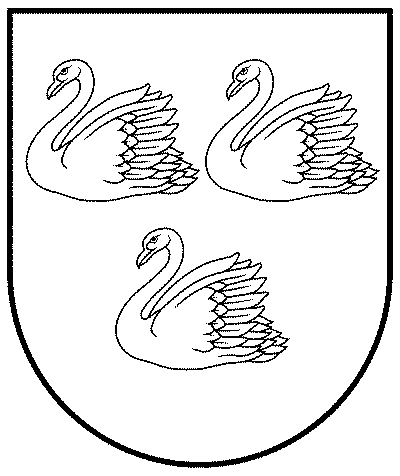 GULBENES NOVADA PAŠVALDĪBAReģ.Nr.90009116327Ābeļu iela 2, Gulbene, Gulbenes nov., LV-4401Tālrunis 64497710, mob.26595362, e-pasts: dome@gulbene.lv, www.gulbene.lv2023.gada 25.maijs                                  Nr. GND/2023/542                                  (protokols Nr.8; 89.p.)